ЭКОЛОГИЧЕСКИЙ ПРОЕКТ« СОХРАНИМ ПРИРОДУ КУБАНИ »Долгосрочный, групповой, познавательно - творческий.Воспитатель первой категорииАнуфриева Татьяна ВикторовнаМБДОУ детский сад № 11 г. КрымскаЭкологический проект« Сохраним природу Кубани»Участники проекта: дети подготовительной к школе группы, воспитатели, музыкальный руководитель, родители. Проблема: катастрофическое ухудшение экологической обстановки на Кубани.На грани исчезновения многие растения и животные. Чем мы можем помочь природе? 1 ЭТАП: ЦЕЛЕПОЛАГАНИЕ.Задачи: Обеспечить психологическое благополучие и охрану здоровья детей.Развивать умение детей решать проблемные ситуации.Развивать собственную познавательную активность каждого ребенка.Совершенствовать творческие способности детей, их мышление, воображение, коммуникативные навыки.Формировать у детей понимание целостности картины окружающего мира и природы; воспринимать природу как живой объект.Продолжать воспитывать у детей любовь и бережное отношение к природе родного края, желание внести свой посильный вклад в общее дело по охране природы Кубани.2 ЭТАП: ПЛАНИРОВАНИЕ.Донести до участников проекта важность данной проблемы.Подобрать методическую, научно- популярную и художественную литературу, видеоматериалы, слайды по данной теме.Составить перспективный план мероприятий, обсудить его с родитиелями, с участниками проекта.                                                 ПЕРСПЕКТИВНЫЙ ПЛАНВЕСНА 2016 год.МАРТ.1 НЕДЕЛЯ: Беседа « Пробуждение природы »« Первоцветы ». Жизненный цикл первоцветов.2  НЕДЕЛЯ: Легенда « Подснежник ».Рисование: « Подснежники » ( нетрадиционные методы рисования).3 НЕДЕЛЯ: Экологическая сказка « Подснежник ».Видеоматериалы: « охрана первоцветов » ( подснежник Галантус занесен в Красную книгу Кубани).4 НЕДЕЛЯ: Создание экологического патруля в детском саду ( дети- родители).Домашнее задание:  Изготовление плаката « Руки прочь от первоцветов! »АПРЕЛЬ.1 НЕДЕЛЯ: Экологическая тропа. Наблюдение за скворцами. Выполнение заданий в экологическом дневнике- Весна.2 НЕДЕЛЯ: « Зеленая служба Айболита». Весенний уход за комнатными растениями.3 НЕДЕЛЯ: Беседа на тему : « Человек и природа ».Выполнение заданий в тетрадях по экологии. « Добро пожаловать в Экологию ».4 НЕДЕЛЯ: Экологическая тропа. Грядка « Редкие растения ».Посадка барвинка вечнозеленого. Выращивание и наблюдение. Зарисовка в календаре наблюдений.МАЙ.1 НЕДЕЛЯ: Эмпатия. « Минуты вхождения в день ».(природа и человек).2 НЕДЕЛЯ: Экологическая тропа.Экосистема- водоем. (пруд на территории детского сада).Выращивание редкого водного растения Водный гиацинт. Наблюдение.3 НЕДЕЛЯ: Беседа: « Лекарственные растения Кубани ». Просмотр слайдов.4 НЕДЕЛЯ: Экологическая тропа. Грядка « Лекарственные растения ».Посев семенами календулы и ромашки. Наблюдение за всходами мелиссы лимонной. Зарисовка в календаре наблюдений.                                                      ЛЕТО.ИЮНЬ.1 НЕДЕЛЯ: Дидактическая игра с элементами ТРИЗ (Эмпатия). « Я – Самый главный ».( экология ).2 НЕДЕЛЯ: Экологические ситуации. Обсуждение. Анкетирование для родителей: « Человек природе – друг ».3 НЕДЕЛЯ: Неделя экологии. Игры, труд в природе, труд в огороде, посадка цветов на клумбе. Наблюдения. Чтение рассказов В.Бианки, К.Паустовского, К.Ушинского и др. о природе.4 НЕДЕЛЯ: Экологическая сказка « Экотопик ищет Экоград ». Обсуждение. Экологический тренинг « Волшебные ворота ».ИЮЛЬ.1 НЕДЕЛЯ: Чтение и обсуждение рассказа В.Сухомлинского « Стыдно перед соловушкой ».2 НЕДЕЛЯ: Конкурс знатоков – экологов « Что мы знаем о природе ».Современная « Сказка о Золотой Рыбке ».3 НЕДЕЛЯ: Общение . Экосистема « Море ». « Старая сказка на новый лад ».« Морские обитатели просят о помощи ».4 НЕДЕЛЯ: Просмотр видеоматериалов на тему: « Красота кубанской природы ». Общение « Удивительное рядом ».АВГУСТ.1 НЕДЕЛЯ: Дискуссия « Мы приносим помощь ». Чтение и обсуждение рассказов « У речки », « У озера ». (экологические ситуации).2 НЕДЕЛЯ: Легенда « Источник ». Изготовление плаката « Мы реки и моря в обиду не дадим ». (дети- родители).3 НЕДЕЛЯ: Послание будущим потомкам ( охрана Черного моря ). Коллективное рисование на тему « Самое синее в мире Черное море мое. »4 НЕДЕЛЯ: Принятие законов охраны природы Кубани. (разработали дети).                                                         ОСЕНЬ.СЕНТЯБРЬ.1 НЕДЕЛЯ: Целевая экскурсия к реке Адагум. Общение « Что было, что есть, что будет.» Правила поведения в природе. Обсуждение.2 НЕДЕЛЯ: Общение « В гостях у гриба- Лесовика.» Слайды.3 НЕДЕЛЯ: Издание « Жалобной книги природы. » ( дети-воспитатели).4 НЕДЕЛЯ: Сказка « Теремок » на экологический лад. Обсуждение. ОКТЯБРЬ.1 НЕДЕЛЯ: Экологический праздник « Наш дом – Земля ».2 НЕДЕЛЯ: Красная книга России. Слайды.3 НЕДЕЛЯ: Экологическая сказка « Чьи цветы лучше ». Обсуждение.4 НЕДЕЛЯ: Просмотр видеоматериалов на тему « Кубанские просторы ».НОЯБРЬ.1 НЕДЕЛЯ: Заповедники Кубани. Слайды. Красная книга Краснодарского края. Общение.2 НЕДЕЛЯ: Сафари – Парк. г. Геленджик. Видеоматериалы.3 НЕДЕЛЯ: Страусиная ферма. г. Абинск. Видеоматериалы.4 НЕДЕЛЯ: Сафари – Парк. « Солнечный остров » г. Краснодар. Видеоматериалы.   Посадка голубых елей на территории детского сада. ( дети – воспитатели).                                                ЗИМА.ДЕКАБРЬ.1 НЕДЕЛЯ:                                         Краткосрочный экологический проект2 НЕДЕЛЯ:                                          « Елочка – красавица наших лесов.»3 НЕДЕЛЯ:4 НЕДЕЛЯ:ЯНВАРЬ 2017 год.2 НЕДЕЛЯ: Акция « Поможем птицам.» Выставка « Чья кормушка краше? »           (дети-родители).3 НЕДЕЛЯ: Викторина на тему: « Зимний лес ».4 НЕДЕЛЯ: Беседа « Лесные обитатели зимой.» Акция « Поможем диким животным ».ФЕВРАЛЬ.1 НЕДЕЛЯ: Беседа « Человек природе – друг ». Слайды.2 НЕДЕЛЯ: Общение « Давайте любить Землю!». Конкурс детских рисунков        « Природа – нащ дом ».3 НЕДЕЛЯ: Беседа « Планета Земля в опасности!». Обсуждение.4 НЕДЕЛЯ: Изготовление копии земного шара – глобуса. (воспитатели, дети, родители). Изготовление видеопанорамы « Кубанское раздолье».3 ЭТАП: РАБОТА НАД ПРОЕКТОМ (согласно перспективного плана ).4 ЭТАП: ПРЕЗЕНТАЦИЯ ПРОЕКТА « ЭКОЛОГИЧЕСКАЯ СКАЗКА ».ПРЕЗЕНТАЦИЯ ПРОЕКТА« Экологическая сказка »	Фауна: В одном сказочном королевстве Кубань жили-были две прекрасные принцессы: я – Фауна и моя любимая сестра Флора. Мы никогда не ссорились, были очень дружны. Мир, покой и красота царили в нашем королевстве: звенели чистые родники, цвели цветы небывалой красоты, весело щебетали птицы. Все было прекрасно, пока не пришел Человек. Своей неразумной деятельностью он очень навредил  природе. Природа Кубани и вся наша планета Земля сейчас в большой опасности.Взглянуть на нашу Землю страшно!Вода мутнеет с каждым днем,А воздух! Сколько грязи в нем!Когда-то чистый, голубой,Теперь он грязный и больной!Погибнуть может все живое!Земля, что сделали с тобою?!.Флора: Планета Земля просит о помощи, посылает сигнал SОS. Рассмотрим модель нашей планеты, маленькую копию земного шара – глобус.Смотрим на глобус – шар земной,И вдруг вздохнул он, как живой;И шепчут нам материки:- Ты береги нас, береги!В тревоге рощи и леса,Роса на травке, как слеза!И тихо просят родники:- Ты береги нас, береги!Грустит глубокая река,Свои теряя берега,И слышу голос я реки:- Ты береги нас, береги!Остановил олень свой бег:- Будь человеком, человек!В тебя мы верим – не солги,- Ты береги нас, береги!Фауна: Как же мы с вами можем помочь нашей Планете? Давайте обратимся к великому мудрецу сказочного королевства: О великий мудрец, помоги нам!Мудрец: Попросим золотую рыбку помочь нам.           Флора: У нас только одно желание: золотая рыбка помоги, от беды нашу природу спаси.Рыбка: Я могла исполнять желания, пока жила в Черном море. А теперь там просто невозможно жить: нефтяные пятна, грязная вода и мусор. Сейчас я живу в аквариуме и не обладаю волшебной силой. Хочу попросить вас обратиться к Человеку, пусть он исправит свои ошибки. Я так хочу вернуться домой, в чистое Черное море.          Фауна: Мы исполним твое желание, Золотая Рыбка!Человек! Остановись! Оглянись вокруг, мир так прекрасен! Не губи его!          Мудрец: Чтобы помочь природе, надо научиться любить ее всем сердцем с самого детства, бережно относиться к ней. Я дарю вам «Красную книгу  Кубани», в нее занесены растения и животные Кубани, которые находятся на грани исчезновения. Берегите их.            Флора: Спасибо, великий мудрец!           Все:                     Наша планет Земля –Очень щедра и богата:Горы, леса и поля –Дом наш родимый, ребята!Давайте будем беречь планету,Другой такой на свете нету.Развеем над нею и тучи и дым.В обиду ее никому не дадим.Беречь будем птиц, насекомых, зверей.От этого станем мы только добрей.Украсим всю Землю садами, цветами.(Дети украшают глобус венком из цветов.)Такая планета нужна нам с вами! Пусть же знают все вокруг: Человек природе – друг!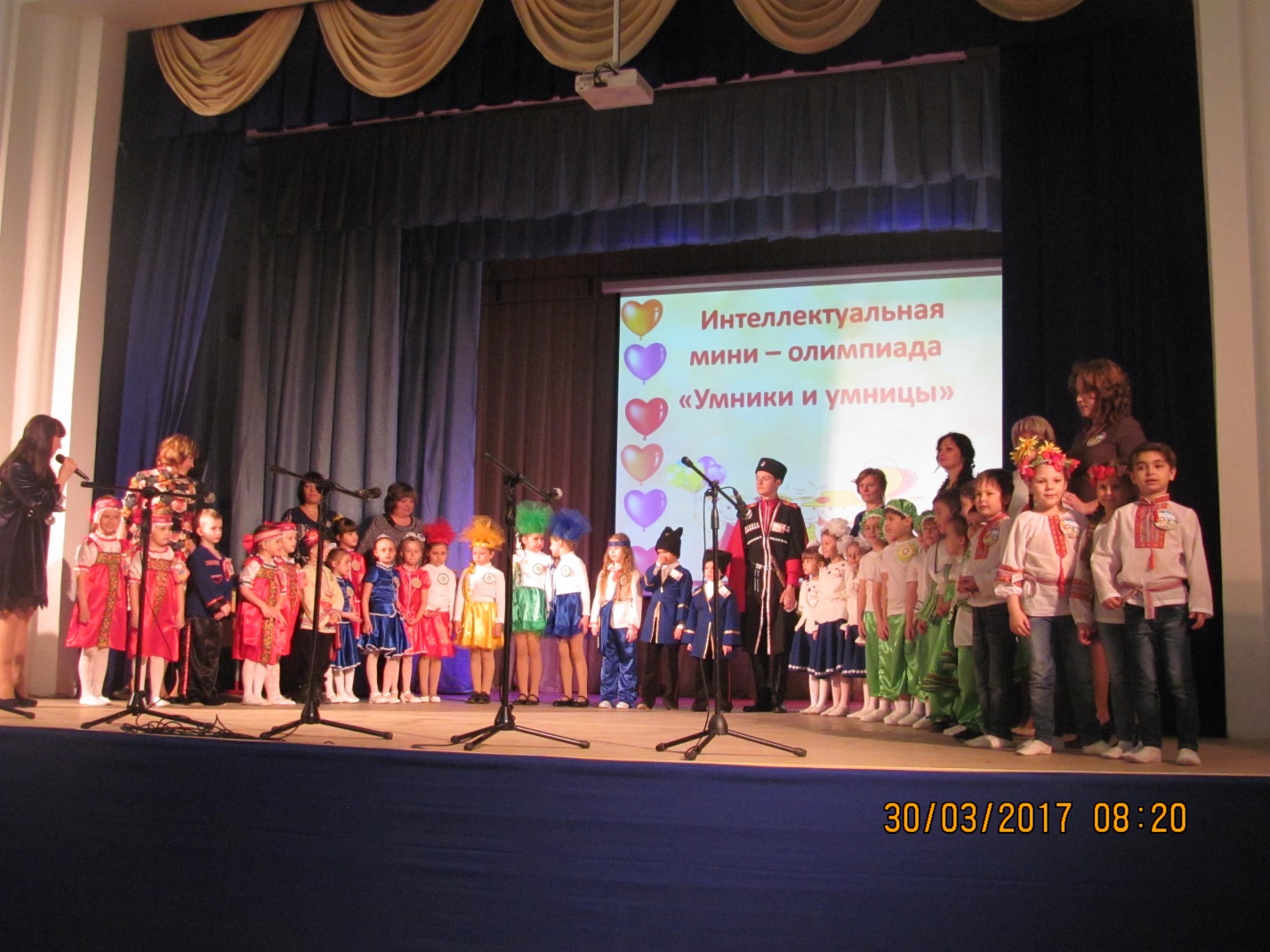 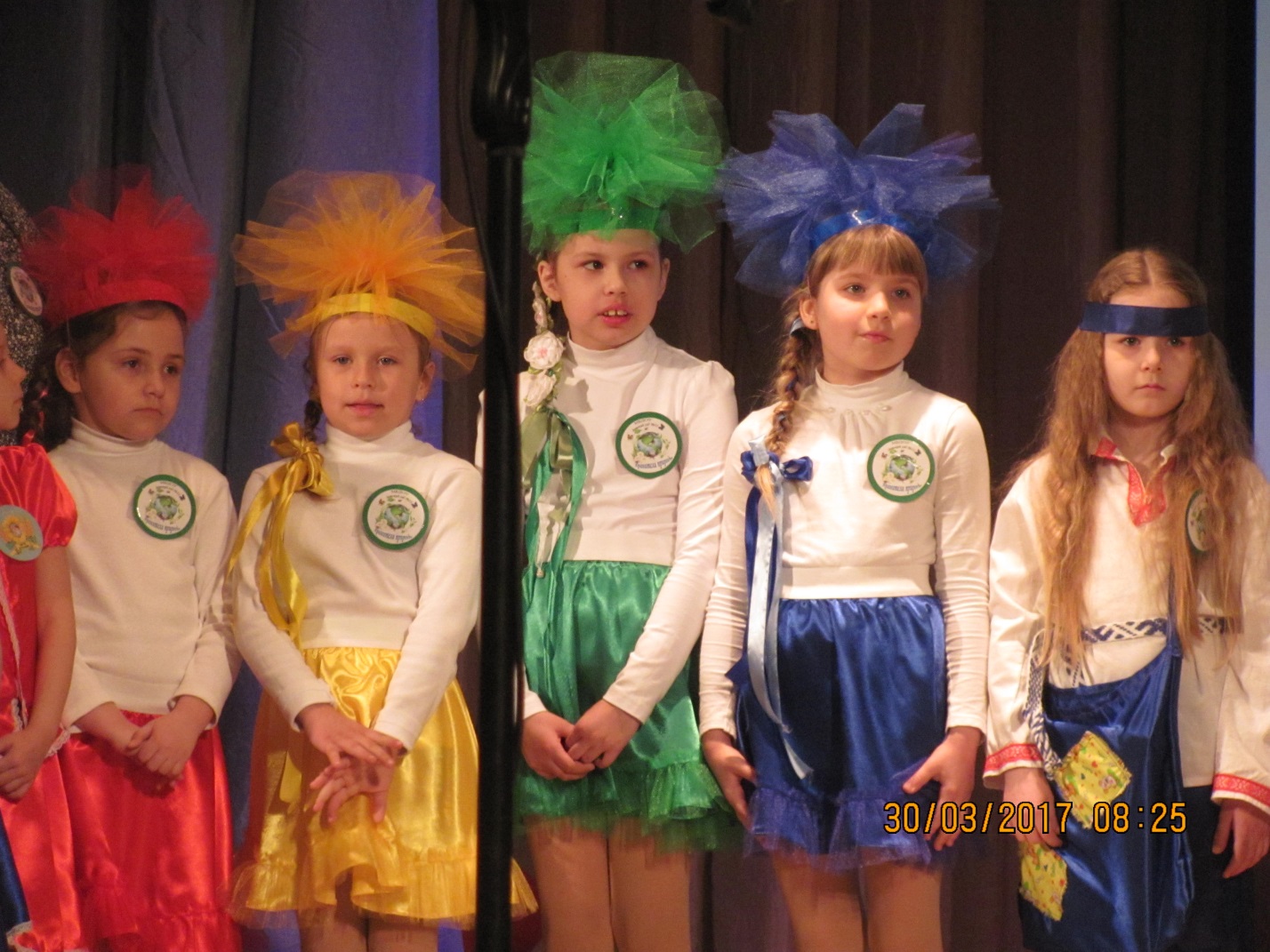 